Operativni nastavni planŠkola: Medicinska škola u RijeciZanimanje: dentalni tehničar/tehničarkaNastavni predmet: Morfologija zubaŠkolska godina: 2018/2019Razred: I-7Broj sati tj./god.: 2/70Nastavnik: Tatjana Lovrin, dr.med.dent.Odgojno-obrazovni ishodi učenja predmeta: Kroz ovaj strukovni predmet učenik razvija smisao za prirodno i estetsko, kao temelj za daljnu izobrazbu u struci. Integrirane sposobnosti i vještine učenika s usvojenim teorijskim sadržajem omogućuju učeniku da iskaže svoju kreativnu osobnost pomoću uočavanja i imitacija. Na temelju usvojenih teorijskih sadržaja učenik je spreman za oblikovanje krune zuba sa svim morfološkim specifičnostima za pojedini zub. !1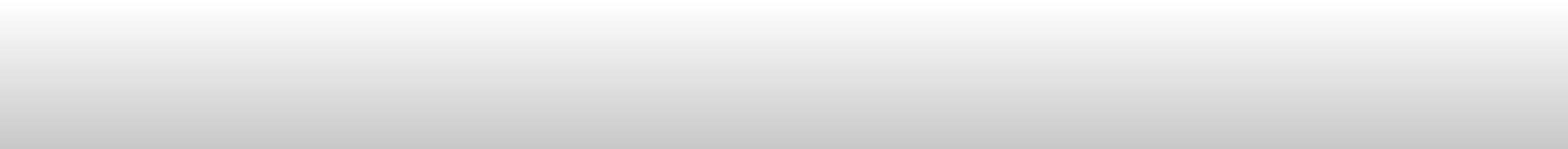 !2!3!4!5Na kraju nastavne godine održat će se evaluacija nastave od strane učenika.ELEMENTI OCJENJIVANJA:USVOJENO ZNANJE –usmena i pisana provjera znanja. Poznavanje temeljnih pojmova i stručnog nazivljaPRIMJENA ZNANJA – razumijevanje pojava i procesa u zdravstvenoj struci, objašnjenje međuodnosa te uzročno-posljedičnih veza, primjena osnovnih znanja i vještina u tumačenju novih primjera i rješavanje problema, primjena etičkih i komunikacijskih načela.KRITERIJI OCJENJIVANJAOdličan (5):  samostalno i cjelovito reproducira gradivo, izdvaja bitno, povezuje sadržaje, samostalno i ispravno zaključuje.                                        Pisani rad 90 – 100% bodova                                     Samostalni rad: Cjelovito obrađuje zadanu temu, uredan,pregledan. Samostalno izlaže, rijetko koristi bilješke i koristi dodatnu                                        opremu . Aktivnost: Pozorno prati, sustavno vodi bilješke, sudjeluje u diskusiji, pomaže ostalim učenicima, redovito nosi pribor  i piše                                              domaće uratke.                             Vrlo dobar(4): samostalno i cjelovito reproducira gradivo. Uz vođenje nastavnika izdvaja bitno, povezuje sadržaje i dolazi do zaključka.                                         Pisani rad 75-89 % bodova                                        Samostalni rad: Rad cjelovito obrađuje zadanu temu, češće koristi bilješke.                     Dobar (3): Samostalno i korektno reproducira gradivo.                                        Pisani rad: 60-74% bodova.                                       Samostalni rad: Rad većim dijelom obrađuje zadanu temu, učenik se uglavnom koristi bilješkama kod izlaganja.                Dovoljan(2): Uz vođenje nastavnika može objasniti osnovne pojmove.                                        Pisani rad: 50-59% bodova.                                       Samostalni rad: Rad manjim dijelom obrađuje zadanu temu, neuredan i nepregledan, učenik čita radLiteratura za nastavnika:Hraste J.: Dentalna morfologijaMušić: Morfološki atlas človeškoga zubovljaKosovel Z., Suhin M.: Fiksna protetikaLozzman: Die principen der oklusion, Verlag Neuer MerkurTomić – Solar N.: Morfologija zubiPreporuka literature za učenike prema katalogu obveznih udžbenika MZOŠNastavneKorelacija -Materijalni uvjetiNapomenaRedniNastavneKorelacija -NastavnaMaterijalni uvjetiMjestoBroj radnog(primjedbe,RedniIshodi učenja zametode iveze s drugimNastavnarada (instrumenti,izvođenjaBroj satiBroj satiBroj radnogprijedlozi,brojNaziv nastavne jediniceIshodi učenja zametode iveze s drugimsredstva irada (instrumenti,izvođenjaBroj satiBroj satitjedna (rokprijedlozi,brojNaziv nastavne jedinicenastavni predmetmetodičkinastavnimsredstva ialat, uređaj,nastavnonastavenastavetjedna (rokodnosi se nasatanastavni predmetmetodičkinastavnimpomagalaalat, uređaj,nastavnonastavenastaverealizacije)odnosi se nasataoblici radapredmetimapomagalamaterijali…)g satarealizacije)kompleks ilioblici radapredmetimamaterijali…)g satakompleks iliteme)01234567TV1011Upoznavanje s nastavnimOpisati iFrontalni,latinskiploča,demonstracijskiučionicaGovorna1planom i programomobjasnitiindividualnijezikmarker zamaterijal11provjera1planom i programomnazivlje izindividualnijezikmarker zamaterijal11provjerapodručjaI            pločuprogramskih2Usna šupljinapodručjagrupni radpredlošci,11sadržaja.2Usna šupljinamorfologijegrupni radpredlošci,11sadržaja.3Nazivlje usne šupljinezuba.radni12Logično3Nazivlje usne šupljineObjasnitimodeli,12povezivanje4Nazivlje usne šupljineObjasnitigrafofolije,12nastavnih4Nazivlje usne šupljineoznačavanjeMetodagrafoskop,12sadržaja teoznačavanjeMetodagrafoskop,sadržaja tePodjela i omeđenja usnezuba.usmenogstručnalogično5ŠupljineRazvrstatii pismenogliteratura,13povezivanjePodjela i omeđenja usnezube u grupe.izlaganjaprijenosnoteorije i6Podjela i omeđenja usneračunalo,1vježbi6ŠupljineOpisatiračunalo,13vježbi6ŠupljineOpisatiprojektor13usmenimOpisatiprojektorusmenim7Ravnine i označavanje zubapojedine14izlaganjem.7Ravnine i označavanje zubamorfološke14izlaganjem.8Ravnine i označavanje zubakarakteristike148Ravnine i označavanje zubagrupe zuba.149Plohe zubaOpisati oblik1510Plohe zubasvakog zuba i1510Plohe zubanjegovih1511Topografsko anatomskiploha.1611znakovi na zubu1612Topografsko anatomski1612znakovi na zubu1613Karakteristike trajnih zuba1714Karakteristike trajnih zuba1715Karakteristike sjekutića18NastavneKorelacija -Materijalni uvjetiNapomenaRedniNastavneKorelacija -NastavnaMaterijalni uvjetiMjestoBroj radnog(primjedbe,RedniIshodi učenja zametode iveze s drugimNastavnarada (instrumenti,izvođenjaBroj satiBroj satiBroj radnogprijedlozi,brojNaziv nastavne jediniceIshodi učenja zametode iveze s drugimsredstva irada (instrumenti,izvođenjaBroj satiBroj satitjedna (rokprijedlozi,brojNaziv nastavne jedinicenastavni predmetmetodičkinastavnimsredstva ialat, uređaj,nastavnonastavenastavetjedna (rokodnosi se nasatanastavni predmetmetodičkinastavnimpomagalaalat, uređaj,nastavnonastavenastaverealizacije)odnosi se nasataoblici radapredmetimapomagalamaterijali…)g satarealizacije)kompleks ilioblici radapredmetimamaterijali…)g satakompleks iliteme)01234567TV101116Karakteristike sjekutića1817Prvi gornji sjekutić1918Prvi gornji sjekutić1919Drugi gornji sjekutić11020Drugi gornji sjekutić11021Prvi donji sjekutić11122Prvi donji sjekutić11123Drugi donji sjekutić11224Drugi donji sjekutić11225građanski odgoj11326Sistematizacija gradiva i11326provjera znanja11327Karakteristike očnjaka11428Karakteristike očnjaka11429Gornji očnjak11530Gornji očnjak11531Donji očnjak11632Donji očnjak116NastavneKorelacija -Materijalni uvjetiNapomenaRedniNastavneKorelacija -NastavnaMaterijalni uvjetiMjestoBroj radnog(primjedbe,RedniIshodi učenja zametode iveze s drugimNastavnarada (instrumenti,izvođenjaBroj satiBroj satiBroj radnogprijedlozi,brojNaziv nastavne jediniceIshodi učenja zametode iveze s drugimsredstva irada (instrumenti,izvođenjaBroj satiBroj satitjedna (rokprijedlozi,brojNaziv nastavne jedinicenastavni predmetmetodičkinastavnimsredstva ialat, uređaj,nastavnonastavenastavetjedna (rokodnosi se nasatanastavni predmetmetodičkinastavnimpomagalaalat, uređaj,nastavnonastavenastaverealizacije)odnosi se nasataoblici radapredmetimapomagalamaterijali…)g satarealizacije)kompleks ilioblici radapredmetimamaterijali…)g satakompleks iliteme)01234567TV101133Sistematizacija gradiva i11733provjera znanja11734Sistematizacija gradiva i11734provjera znanja11735Karakteristike pretkutnjaka11836Karakteristike pretkutnjaka11837Prvi gornji pretkutnjak11938Prvi gornji pretkutnjak11939Drugi gornji pretkutnjak12040Drugi gornji pretkutnjak12041Prvi donji pretkutnjak12142Prvi donji pretkutnjak12143Drugi donji pretkutnjak12244Drugi donji pretkutnjak12245Sistematizacija gradiva i12345provjera znanja12346Sistematizacija gradiva i12346provjera znanja12347Karakteristike kutnjaka124NastavneKorelacija -Materijalni uvjetiNapomenaRedniNastavneKorelacija -NastavnaMaterijalni uvjetiMjestoBroj radnog(primjedbe,RedniIshodi učenja zametode iveze s drugimNastavnarada (instrumenti,izvođenjaBroj satiBroj satiBroj radnogprijedlozi,brojNaziv nastavne jediniceIshodi učenja zametode iveze s drugimsredstva irada (instrumenti,izvođenjaBroj satiBroj satitjedna (rokprijedlozi,brojNaziv nastavne jedinicenastavni predmetmetodičkinastavnimsredstva ialat, uređaj,nastavnonastavenastavetjedna (rokodnosi se nasatanastavni predmetmetodičkinastavnimpomagalaalat, uređaj,nastavnonastavenastaverealizacije)odnosi se nasataoblici radapredmetimapomagalamaterijali…)g satarealizacije)kompleks ilioblici radapredmetimamaterijali…)g satakompleks iliteme)01234567TV101148Karakteristike kutnjaka12449Prvi gornji kutnjak12550Prvi gornji kutnjak12551Drugi gornji kutnjak12652Drugi gornji kutnjak12653Prvi donji kutnjak12754Prvi donji kutnjak12755Drugi donji kutnjak12856Drugi donji kutnjak12857Treći kutnjaci12958Treći kutnjaci12959Sistematizacija gradiva i13059provjera znanja13060Sistematizacija gradiva i13060provjera znanja13061Karakteristike trajne denticije13162Karakteristike trajne denticije13163Karakteristike mlječnih zuba132NastavneKorelacija -Materijalni uvjetiNapomenaRedniNastavneKorelacija -NastavnaMaterijalni uvjetiMjestoBroj radnog(primjedbe,RedniIshodi učenja zametode iveze s drugimNastavnarada (instrumenti,izvođenjaBroj satiBroj satiBroj radnogprijedlozi,brojNaziv nastavne jediniceIshodi učenja zametode iveze s drugimsredstva irada (instrumenti,izvođenjaBroj satiBroj satitjedna (rokprijedlozi,brojNaziv nastavne jedinicenastavni predmetmetodičkinastavnimsredstva ialat, uređaj,nastavnonastavenastavetjedna (rokodnosi se nasatanastavni predmetmetodičkinastavnimpomagalaalat, uređaj,nastavnonastavenastaverealizacije)odnosi se nasataoblici radapredmetimapomagalamaterijali…)g satarealizacije)kompleks ilioblici radapredmetimamaterijali…)g satakompleks iliteme)01234567TV101164Karakteristike mlječnih zuba13265Sistematizacija gradiva i13365provjera znanja13366Sistematizacija gradiva i13366provjera znanja13367Razlike izmedu trajne i13467mlječne denticije13468Razlike izmedu trajne i13468mlječne denticije13469Sistematizacija gradiva13570Zaključivanje ocjena135